Первомайский район
ул.Скорины, 48 (база УП «Минсккоммунтеплосеть»)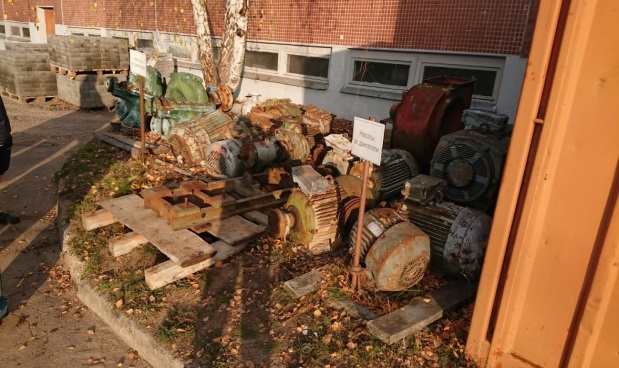 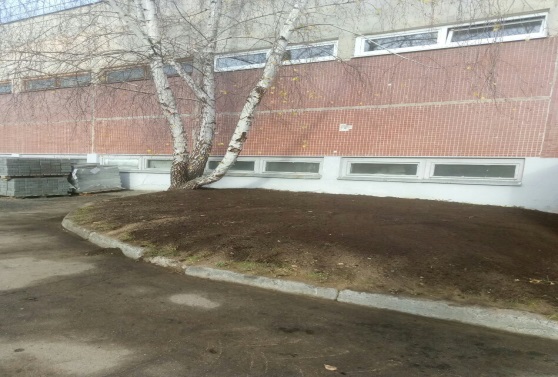 	до	            послеЗаводской район Берег водоохранки ул.Корзюки, ул.Чижевских, ул.Голодеда                       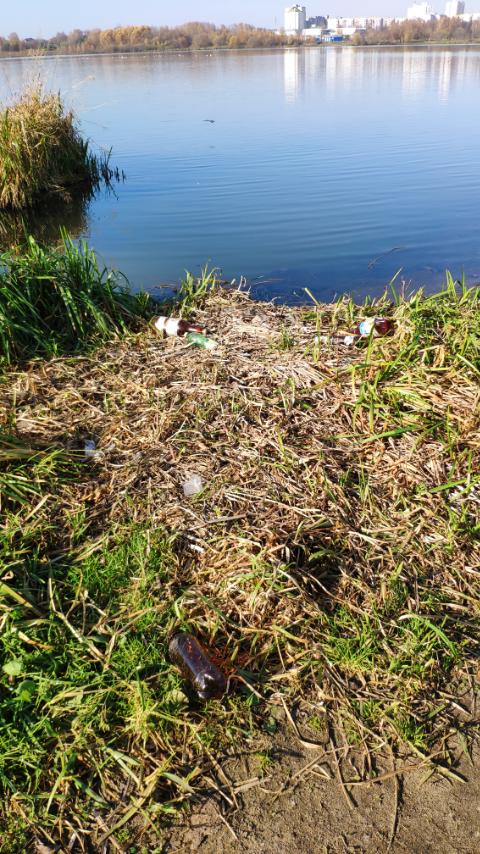 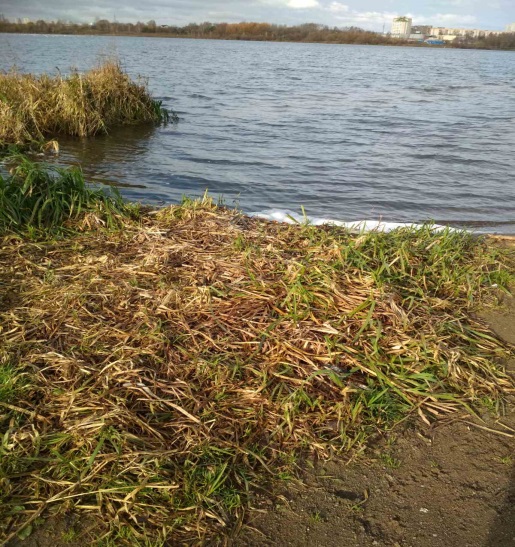 	до	                                                                         послеЗаводской районОзелененная территория прилегающая к пойме реки Свислочь по ул.Свислочская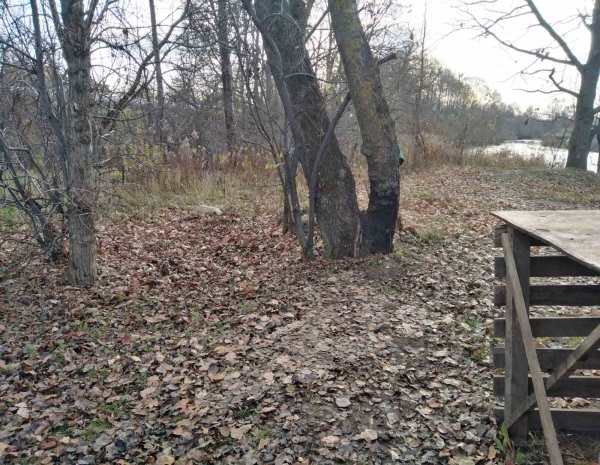 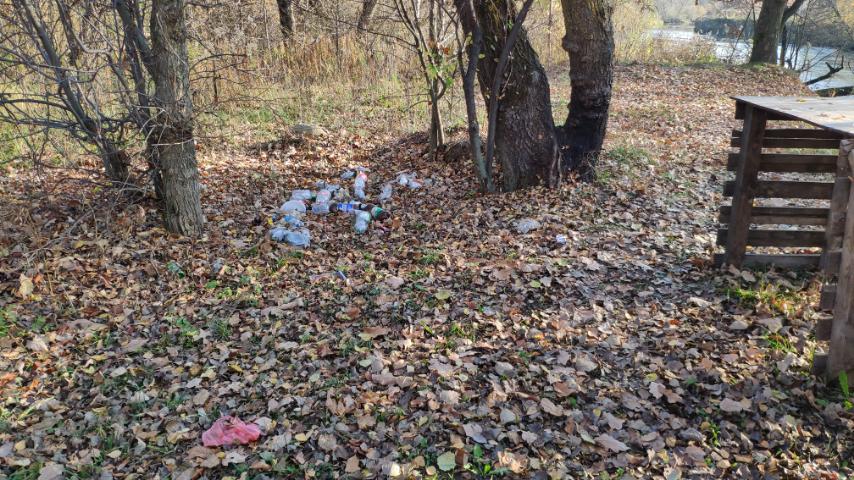                             до                                                         послеМосковский район ул. Шорная, 18 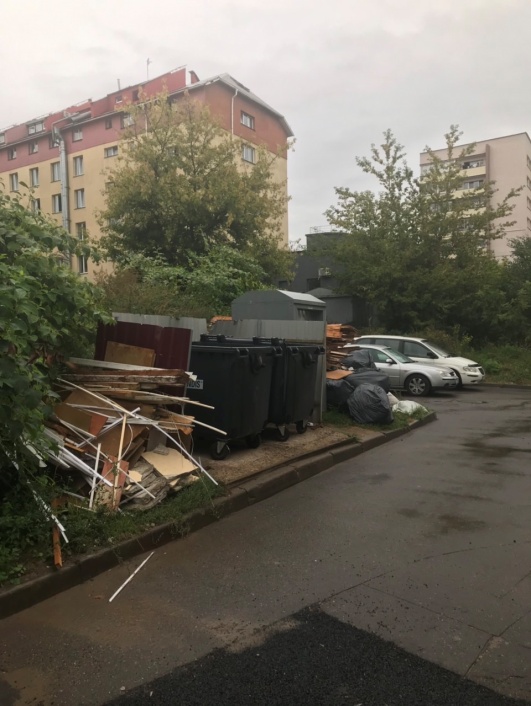 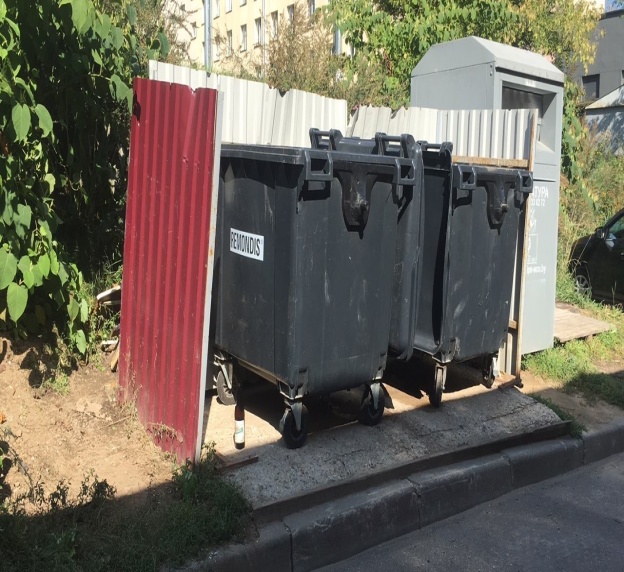 до                                                        послеОктябрьский район ул. Асаналиева, 2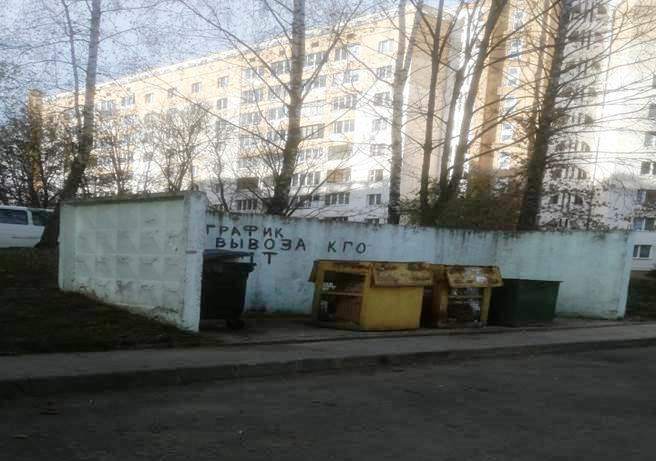 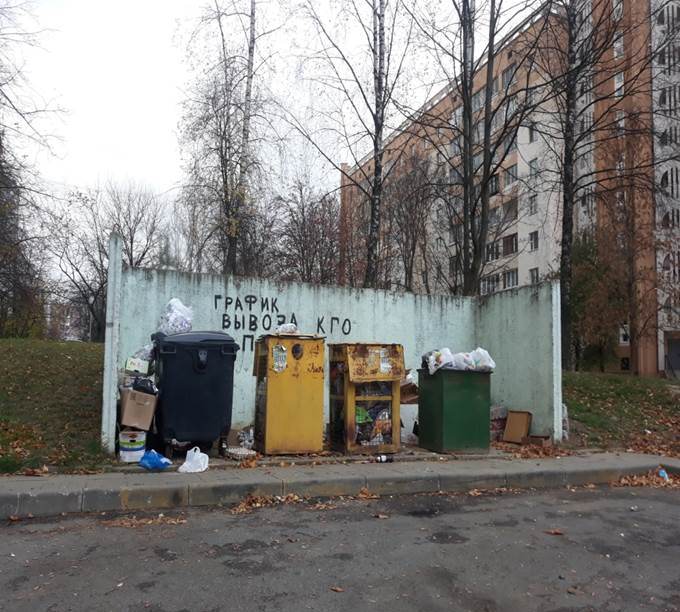 
                           до                                                                  послеПервомайский район (ул. Макаенка, 12г)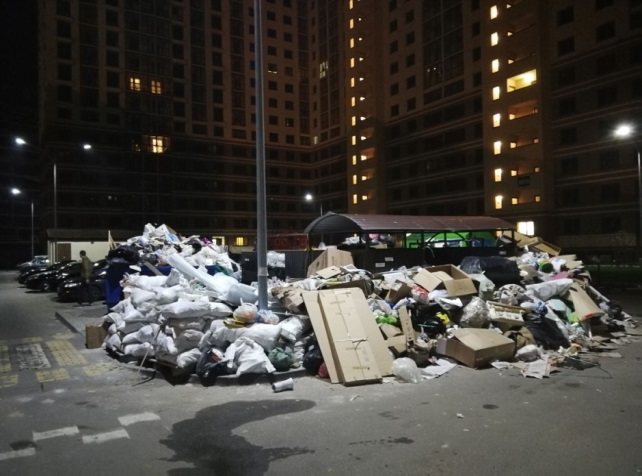 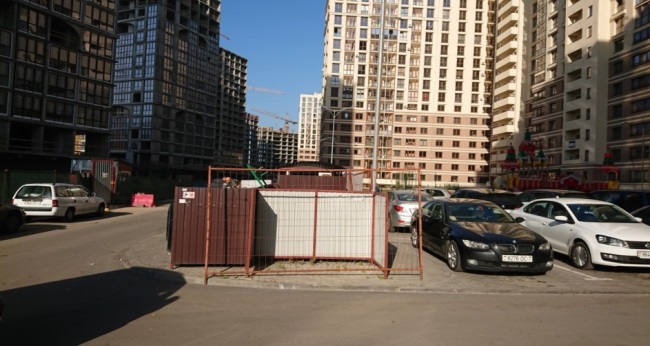                               до                                                          послеЛенинский район (район р.Свислочь ул.Полевой-пер.Соколянского)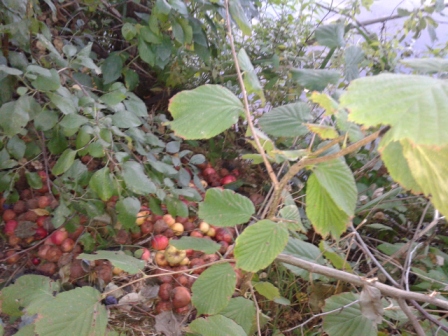 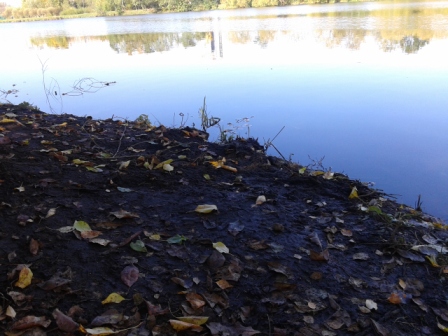                             до	после